Publicado en  el 15/03/2014 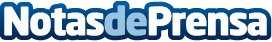    El aprovechamiento forestal en Navarra creció un 15% el pasado año alcanzando casi 500.000 m3 en madera y leña Datos de contacto:Gobierno de NavarraNota de prensa publicada en: https://www.notasdeprensa.es/el-aprovechamiento-forestal-en-navarra-crecio_1 Categorias: Navarra Industria Alimentaria http://www.notasdeprensa.es